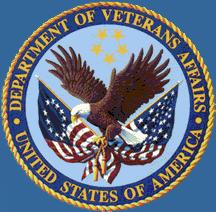 Application Owner/Analyst fills out this AddendumVersion Control    Version information is required for final SQA testing.Application Owner/Analyst/PM Contact InformationMobile Application InformationSignature Section Name of Mobile Application Name of Mobile Application Name of Mobile Application Name of Mobile Application Name of JIRA ProjectName of JIRA ProjectWeb address where mobile application can be viewed: Web address where mobile application can be viewed: Web address where mobile application can be viewed: Web address where mobile application can be viewed: Description of Mobile Application Description of Mobile Application Description of Mobile Application Description of Mobile Application Description of Mobile Application Description of Mobile Application Description of Mobile Application Description of Mobile Application Description of Mobile Application Description of Mobile Application DateRSD/ARD MA Addendum Version AuthorDescription of Document ChangeDescription of Document ChangeAssociated BRD VersionAssociated BRD VersionAssociated Concept/Scope VersionOther Assoc.Other Assoc.Application Owner/Analyst Name/Point of Contact (POC)VA E-Mail AddressPhone NumberDeveloper Organization/CompanyContract Start DateContract End DateWeb and Mobile Solutions PM or POCVA E-Mail AddressPhone NumberVA Product Development PM or POCVA E-Mail AddressPhone NumberIntended Audience (User) for Mobile Application:  Veteran  Caregiver Provider PublicIntended Audience (User) for Mobile Application:  Veteran  Caregiver Provider PublicIntended Audience (User) for Mobile Application:  Veteran  Caregiver Provider PublicIntended Audience (User) for Mobile Application:  Veteran  Caregiver Provider PublicIntended Audience (User) for Mobile Application:  Veteran  Caregiver Provider PublicIntended Audience (User) for Mobile Application:  Veteran  Caregiver Provider PublicIntended Audience (User) for Mobile Application:  Veteran  Caregiver Provider PublicBusiness NeedsBusiness NeedsBusiness NeedsBusiness NeedsBusiness NeedsBusiness NeedsBusiness NeedsDescribe and/or model the expected workflow:Describe and/or model the expected workflow:Describe and/or model the expected workflow:Describe and/or model the expected workflow:Describe and/or model the expected workflow:Describe and/or model the expected workflow:Describe and/or model the expected workflow:Describe all Business NeedsDescribe all Business NeedsDescribe all Business NeedsDescribe all Business NeedsDescribe all Business NeedsDescribe all Business NeedsDescribe all Business NeedsRef. IDNeedNeedNeedNeedBusiness ValueBusiness Value1.2.3.4.5.What laws / regulations cover the implementation of the app? (To ensure compliance)What laws / regulations cover the implementation of the app? (To ensure compliance)What laws / regulations cover the implementation of the app? (To ensure compliance)What laws / regulations cover the implementation of the app? (To ensure compliance)What laws / regulations cover the implementation of the app? (To ensure compliance)What laws / regulations cover the implementation of the app? (To ensure compliance)What laws / regulations cover the implementation of the app? (To ensure compliance)What is the expected & maximum size of the user base? What is the expected & maximum size of the user base? What is the expected & maximum size of the user base? What is the expected & maximum size of the user base? What is the expected & maximum size of the user base? What is the expected & maximum size of the user base? What is the expected & maximum size of the user base? RequirementsRequirementsRequirementsRequirementsRequirementsRequirementsRequirementsEPIC ID/NameEPIC ID/NameFEATURE ID/NameFEATURE ID/NameUSER STORY ID/NameUSER STORY ID/NameAssociated USER STORY Acceptance CriteriaReferencesReferencesReferencesReferencesReferencesReferencesReferencesReference DescriptionReference DescriptionReference DescriptionReference DescriptionReference DescriptionReference DescriptionLink or AttachmentProgram Level Requirement ChangesProgram Level Requirement ChangesProgram Level Requirement ChangesProgram Level Requirement ChangesProgram Level Requirement ChangesProgram Level Requirement ChangesProgram Level Requirement ChangesList any required changes to program level RSDList any required changes to program level RSDList any required changes to program level RSDJIRA Change Request Issue NumberJIRA Change Request Issue NumberJIRA Change Request Issue NumberLink or Attachment of Change PagesI have reviewed the Mobile Application Requirements Addendum and find it acceptable.___________________________________________________________________________________________________________________________              Signature or E-signature of Lead Analyst or Application Owner                                                                                                                                              DateI have reviewed the Mobile Application Design Addendum and find it acceptable.___________________________________________________________________________________________________________________________              Signature or E-signature of WMS Project Manager                                                                                                                                 DateI have reviewed the Mobile Application Design Addendum and find it acceptable.___________________________________________________________________________________________________________________________              Signature or E-signature of VA OI&T Project Manager                                                                                                                            Date